  Игра – путешествие «Зимняя сказка»                                                             Автор – составитель: Ткаченко Марина Александровна                                                             Воспитатель МАДОУ № 117.Кемерово 2012Тема: Игра – путешествие «Зимняя сказка»Цель: ознакомить с такими явлениями, как снегопад, расширить и уточнить представления детей о снеге и ветре; раскрыть значение этих явлений для  растений, птиц; объяснить причины их возникновения. Задачи:1. учить применять понятия время года, снежинка, снег, сугроб.различать птиц.2. развивать зрительное и слуховое восприятие, мелкую и общую моторику.3. воспитывать бережное отношение к окружающей действительности.Оборудование: демонстрационный материал,  карандаш, блокнот, игрушка воробей, снежинка38 см, вырезанная из бумаги.Содержание:Воспитатель: -   слушаем  загадки.- Угадайте,  что  за  птицаСкачет  по  дорожке,Словно  кошка  не  боится –Собирает  крошки,А  потом  на  ветку  прыгИ  чирикает:  «Чик – чирик!»    (воробей)Сообщение темы и задач занятия: сегодня мы отправимся в путешествие, и узнаем, как снежинки путешествуют зимой! И приносят ли они пользу? А если приносят пользу, то какую, и кому же они полезны.Воспитатель: Ребята к нам в гости прилетел воробей.  (воспитатель сообщает сведения о воробье с применением демонстрационного материала) Воробьи - птицы  которые живут около человека. Они доступны для нашего наблюдения круглый год. Воробьи держаться  стайками в городах и поселках. Весной они строят гнезда под крышами жилищ, охотно занимают свободные гнезда. Воробей, подвижная птица, питаются воробьи насекомыми, семенами растений , остатками пищи. Между собой перекликаются звуками «чив - чив, чир - чир», сигнал тревоги – «чррррр». Почирикаем как воробышки? Попробуем вместе!Воробей: Здравствуйте, ребята! Вы звали меня на помощь? Дети: мы чирикали как воробьи. Воробей:  А я воробей! Я живу рядом с вашим садиком и всегда за вами наблюдаю, когда вы гуляете. Какие вы умные, наблюдательные, и даже чирикать умеете!Воспитатель: Мне кажется, что мы в сказку попали! Мы чирикаем, а воробьи разговаривают!  А давайте с вами отправимся в сказочное, зимнее путешествие.Воробей: Возьмите меня с собой, я вам пригожусь. Ой, совсем забыл, я вам принес альбом с фотографиями и маленькие блокнотики с  заданиями, которые я для вас придумал. Воспитатель: А давайте посмотрим альбом, который принёс воробей. Воробей: Я маленький всего 10 сантиметров и поэтому альбом мой на этой флешке (воспитатель показывает флешь – карту и напоминает, что это носитель электронной информации, которую умеет читать компьютер, ДВД плеер)Воспитатель: Очень хорошо, Артур, помоги мне включить первый слайд. Спасибо.  : Вы узнали, что за птица? (воробей). А как вы думаете, какую пользу для воробья приносит снег? (Моет свои перышки (купается); когда нет воды ,он кушает снег, а еще ,когда холодно, он прячется в заснеженное гнездышко, чтобы согреться .Молодцы! А теперь открой блокнот и выполни задание №1. Раскрась воробья.Лиза покажи  воробья. Мы посмотрим на его пёрышки, подберём нужные карандашики и приступим к работе. нужно правильно раскрасить воробья.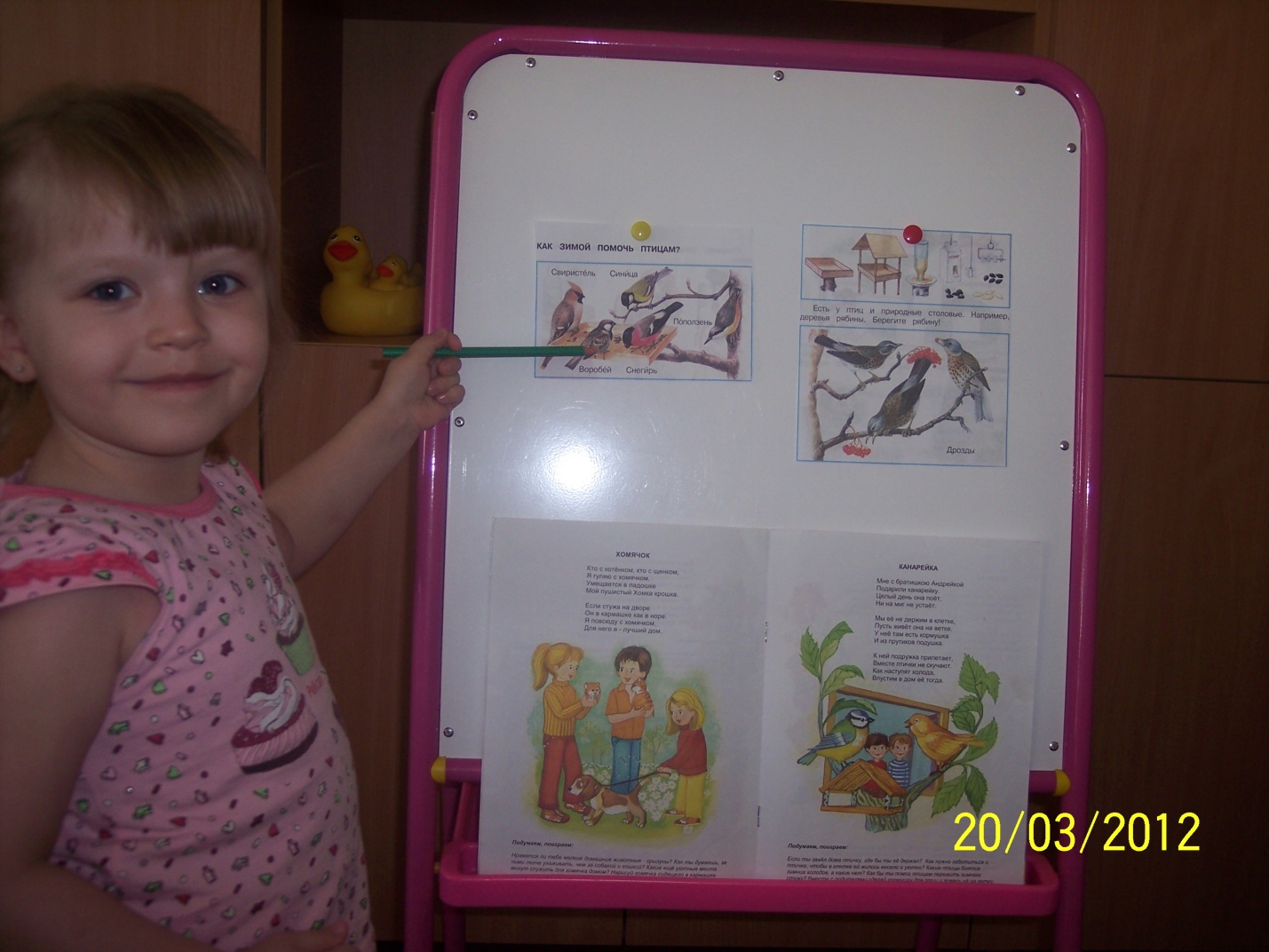 Воспитатель: ребята вы хотели бы посмотреть, что же дальше?  Дети: да!Воспитатель: Первое задание выполнили, путешествие продолжается, ведь нам нужно узнать, как полезны снежинки зимой.  Я прочту вам стихотворение «Снежинка»                                                                        Светло - пушистая снежинка белая, Какая чистая, какая смелая!Дорогой бурною  легко проносится, Не ввысь лазурную -  на землю просится. Лежит пушистая  снежинка смелая,  какая чистая, какая белая!Воспитатель : Почему идёт снег? Воробей: А я  знаю почему! Пар, состоит из капель воды. Вода замерзает при низкой температуре. Капельки превращаются в снежинки. Снежинка  белая потому, что состоит их воды и воздуха. При сдавливании снег издаёт звук, напоминающий скрип  или хруст. Этот звук возникает при ходьбе по снегу, надавливании на свежий снег полозьями саней, лыжами, при лепке снежков и т. п. На солнце снег блестит яркими белыми точками. Воспитатель:  В сосновом лесу, где свет, прежде чем попасть на землю пробивается через ветви, снег иногда блестит разноцветными точками. Очень интересно! - Самая крупная снежинка в мире была около38см..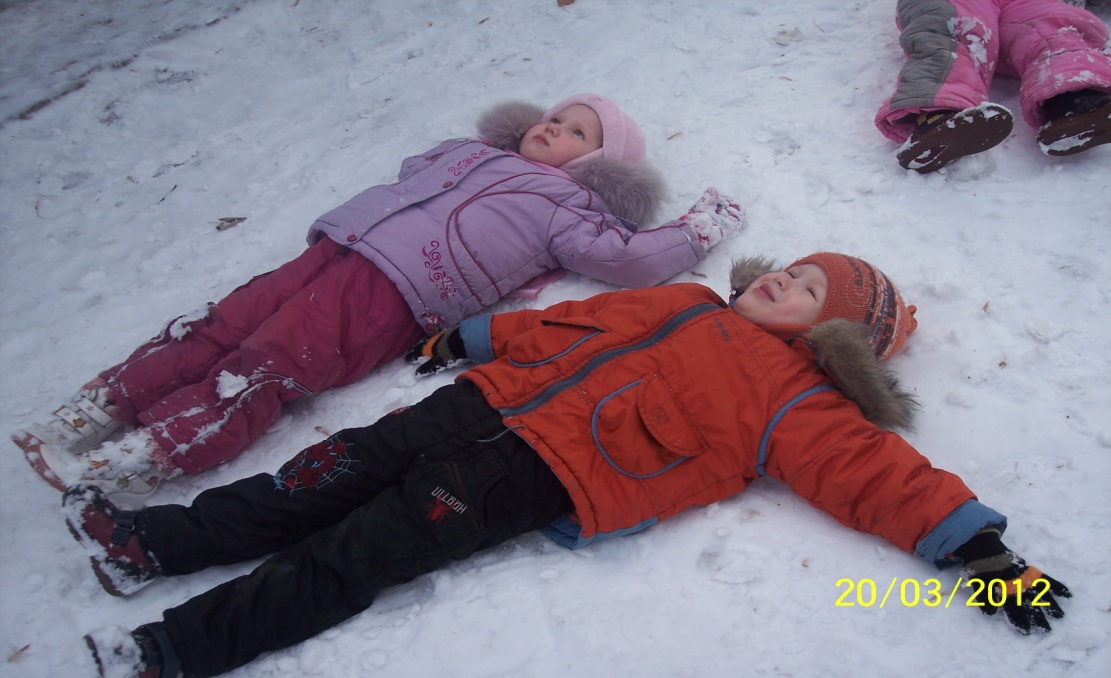                 Снег мягкий, и жесткий!.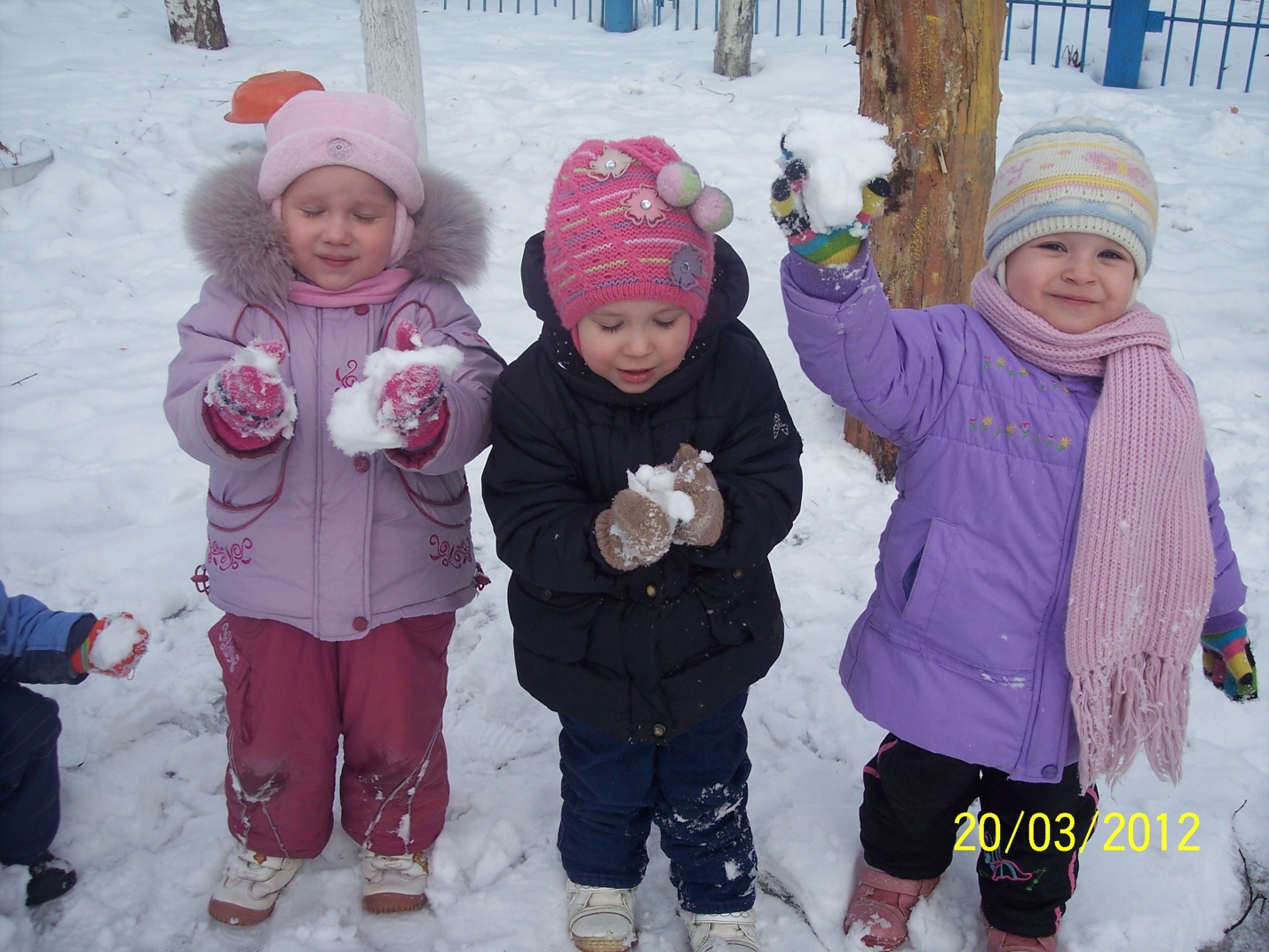                   Снег мягкий, липкий!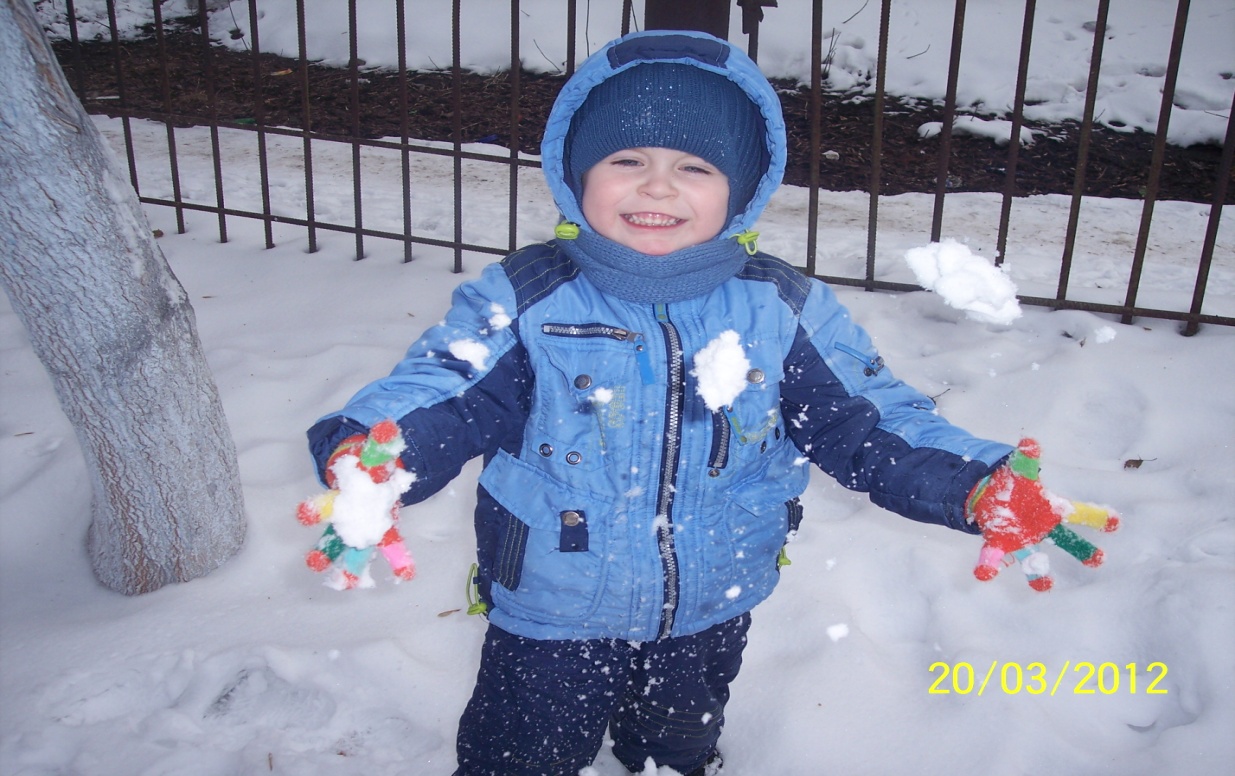 Снег лёгкий и пушистый.Воробей: Ребята, какой снег? (правильно белый, пушистый, легкий, липкий) А как вы думаете, зачем снег укрывает землю? (Чтобы защищать ее от холода, чтобы растения и насекомые зимой не погибли, согревает зверей, которые спят под снегом.) Какую пользу приносит нам снег? ( когда он тает, то питает все растения и пополняет реки водой, все звери его едят вместо воды.)  В какое время года у нас  снег ложиться? (осенью) А в какое тает? (весной).Воспитатель: Молодцы! т.к. у нас климат холодный (резко-континентальный) , то снег лежит у нас очень долго с конца осени  до середины весны. Дуют холодные ветра. На Земле ветер является потоком воздуха, который движется преимущественно в горизонтальном направлении;  И когда идет снег и дует ветер, то образуются сугробы. Сугроб (снежный занос) — отложение снега во время метелей и снегопадов.Воробей: Ребята, я хочу с вами поиграть в игру «Холодно-жарко» (Когда я буду говорить холодно, то мы все воробушки сжимаемся, обнимаем себя руками, а когда холодно- машем крылышками(руками) летаем.Воробей: А давайте, выполним в блокноте задание №2, но сначала отгадайте загадку.Белые, воздушные, в воздухе летают. На ладошку сядут - и сразу тут же тают.(снежинка).Правильно! А давайте ее нарисуем в нашем блокноте.(дети рисуют снежинку).             Воспитатель: давайте дальше смотреть фотоальбом. Смотрят дальше.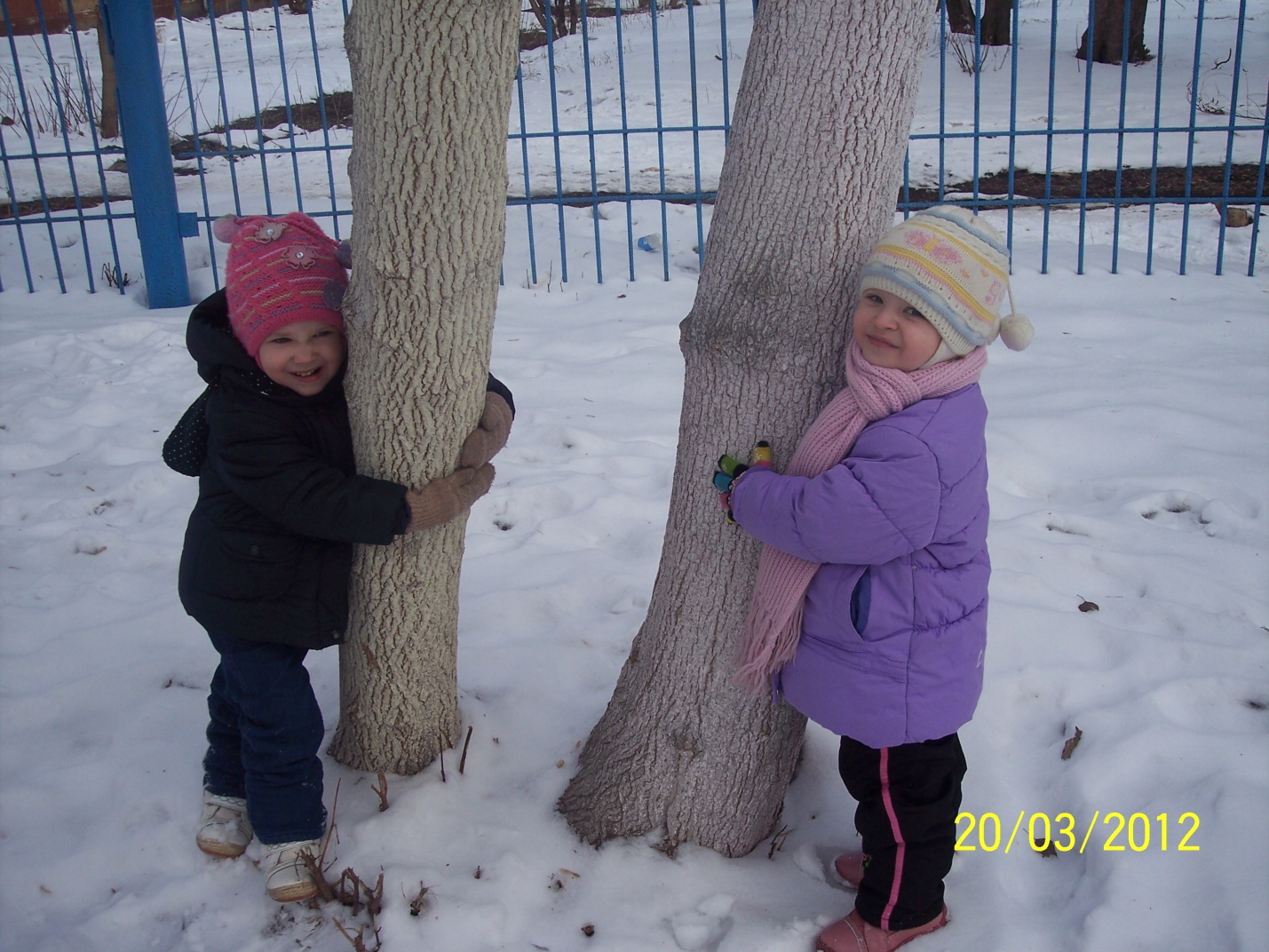 Воспитатель: Ребята, а что  делают Лиза и Катя? (они греют дерево) А какую пользу приносит снег для дерева? (правильно он тоже его греет, укрывает от морозов и питает его.)Воробей: Ребята, а давайте укроем снегом наше дерево, чтобы оно не замерзло. В  блокноте. Это задание№3. Дети рисуют снег. Пока дети выполняют, воробей поёт песенку про снег деревья, о себе, как ему было холодно.Воспитатель: Молодцы! Вы  постарались и я хочу с вами поиграть, чтобы ваши пальчики отдохнули. Пальчиковая игра «Пять воробьев»Пять воробьев на заборе сидели,Один улетел, а другие запели.И пели, пока не сморила усталость.Один улетел - и их трое осталось.Сидели втроем и немного скучали.Один улетел, а двое осталось.Воспитатель: Наши пальчики отдохнули, и путешествие подходит к концу. Я предлагаю угостить воробья. Задание в блокноте №4. Нарисуй корм для птиц. Итог занятия: Наше путешествие подошло к концу, мы узнали много нового и интересного. Заполнили блокнот. Выполнили все задания. Давайте посмотрим в блокноте, где нарисовано всё наше путешествие.Блокнот. Фото 1. Раскрась воробья.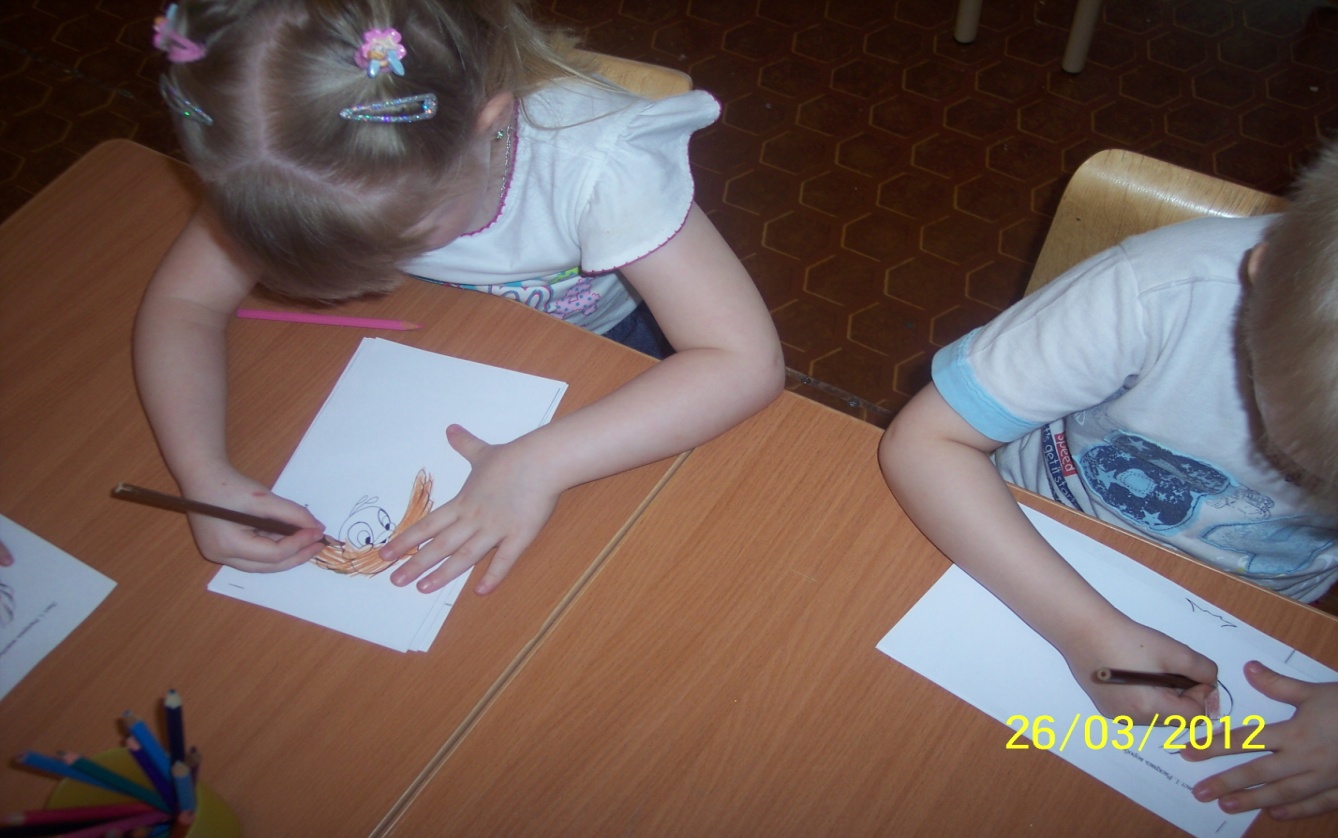 Фото 2. Нарисуй снежинку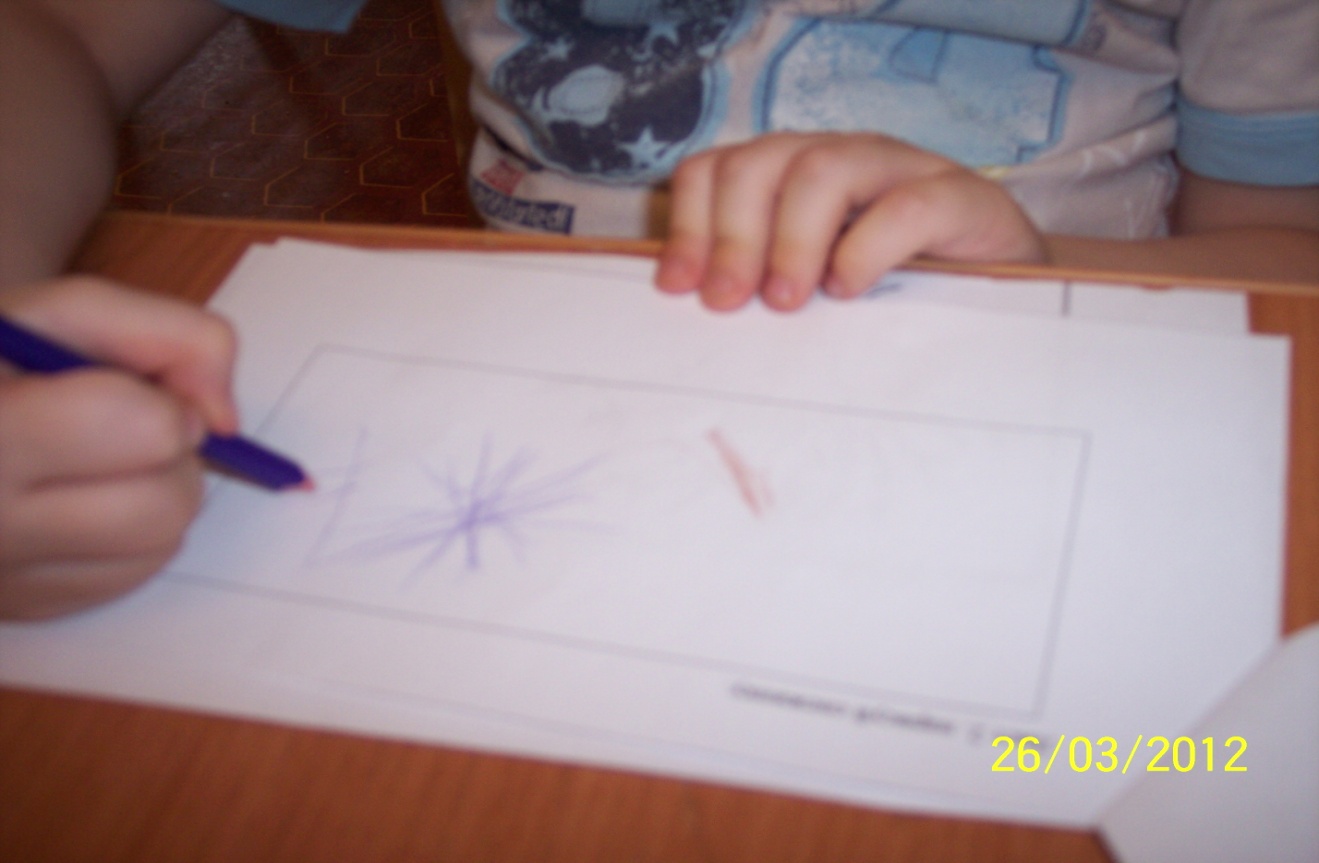 Фото 3. Укрой дерево.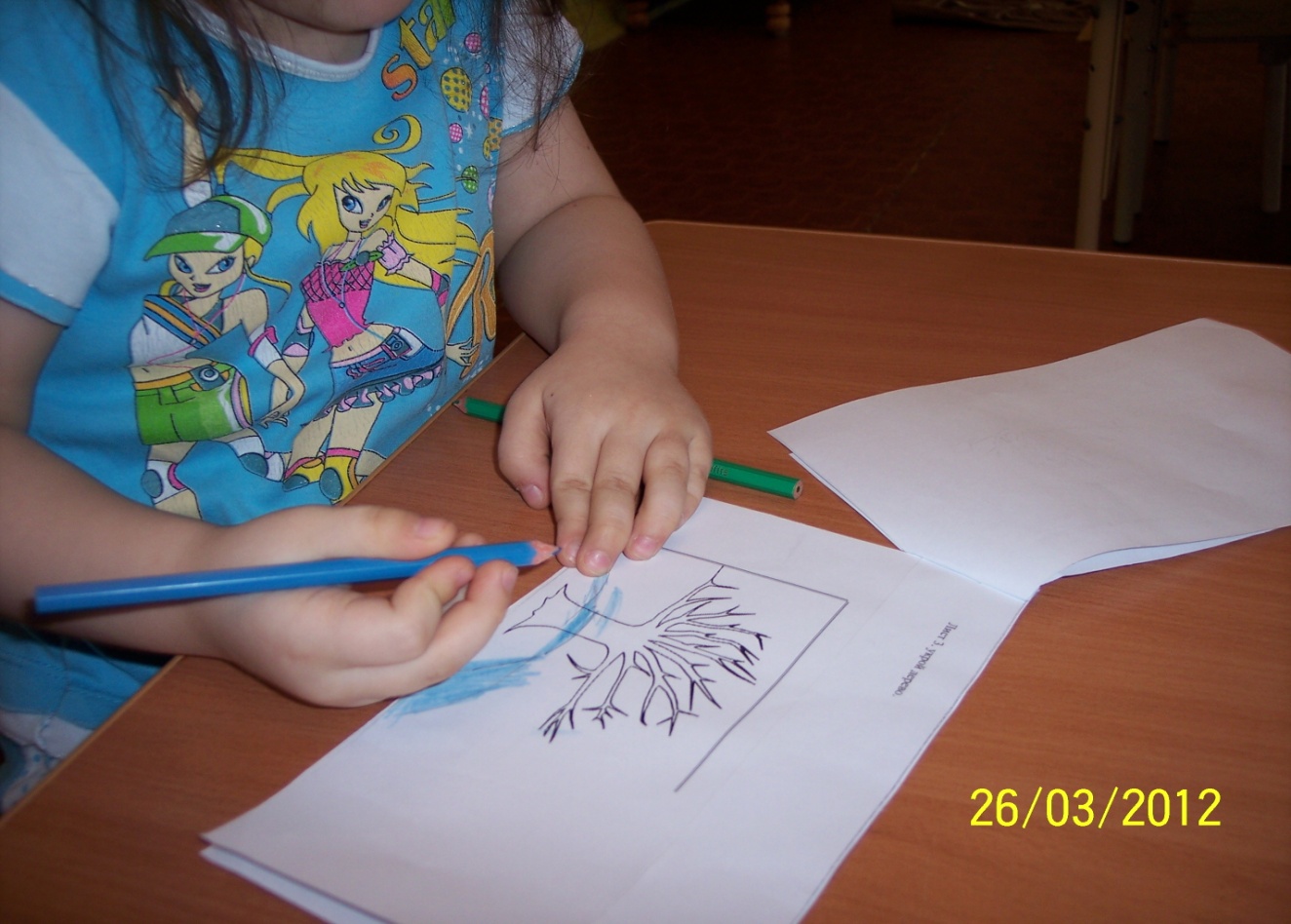 Фото 4. Угощение для птичек. Нарисуй зернышки.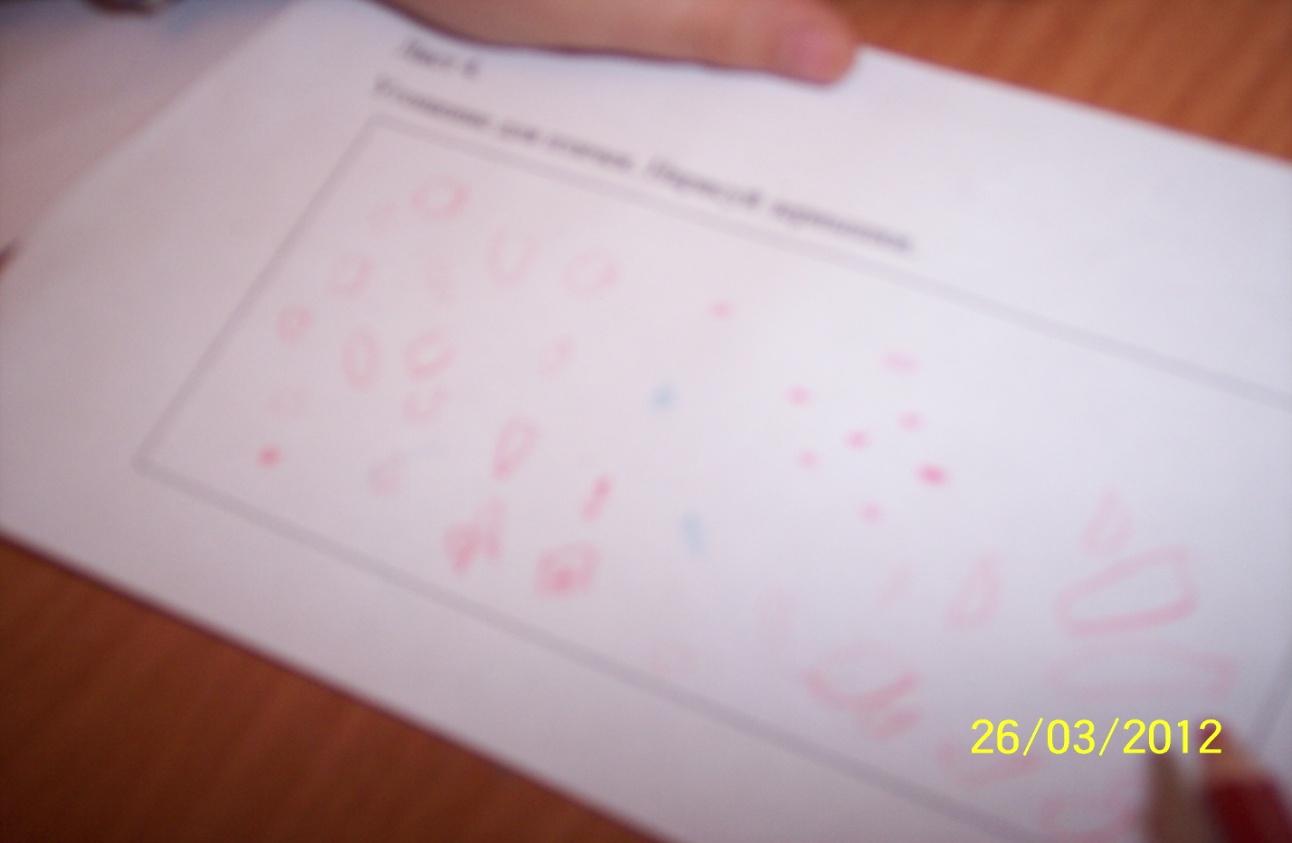 Воробей: Я прощаюсь с вами.  Я знаю, что после ваших занятий вы  идёте на прогулку,  посмотрите, и сегодня я буду занят делом.  До свидания! Я жду от вас вкусных крошек!     Список литературы:1.Пензулаева, Л.И. Подвижные игры и игровые упражнения с детьми 3-5 лет /Л.И.Пензулаева.-М.:Владос,2001.2.Веретенникова, С.А. Методическое руководство к альбому «Птицы»: пособие для воспитателей детских садов / С.А. Веретенникова . - М.:Просвещение,1974.3.Артемова, Л.В. Окружающий мир в дидактических играх для дошкольников/Л.В.Артемова.- М.:Просвещение,1992.4.Гризик, Т.И. Умные раскраски: пособие для детей 3-4 /T.И. Гризик. -M.: Просвещение,2008.5.Гризик, Т.И. Познаю мир: метод. рекомендации для воспитателей работающих по программе «Радуга»/Т.И.Гризик.-М.:Просвещение,2000.6.Интернет пособия.Автор: Ткаченко Марина АлександровнаВоспитатель МАДОУ №117А Н О «Кузбасский учебный эколого-правовой центр»заявкана участие в городском конкурсе методических разработокПо организации детского экспериментирования в процессе формирования началЭкологической культуры дошкольников(в рамках акции «Дни защиты от экологической опасности»)Тема: Игра-путешествие «Зимняя сказка»Автор: Ткаченко Марина Александровна. Воспитатель.Муниципальное автономное дошкольное образовательное учреждение № 117«Детский сад общеразвивающего вида с приоритетом осуществлением по физическому направлению развития детей. »